Publicado en Madrid, 18 de octubre de 2018 el 17/10/2018 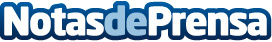 18 de octubre: primer día de la contramarcha en EspañaViajar a favor de la marcha aumenta alrededor de 5 veces el riesgo de muerte infantilDatos de contacto:Luis Fernando del Pliego647 58 98 33 / 91 60Nota de prensa publicada en: https://www.notasdeprensa.es/18-de-octubre-primer-dia-de-la-contramarcha-en Categorias: Viaje Infantil Ocio para niños http://www.notasdeprensa.es